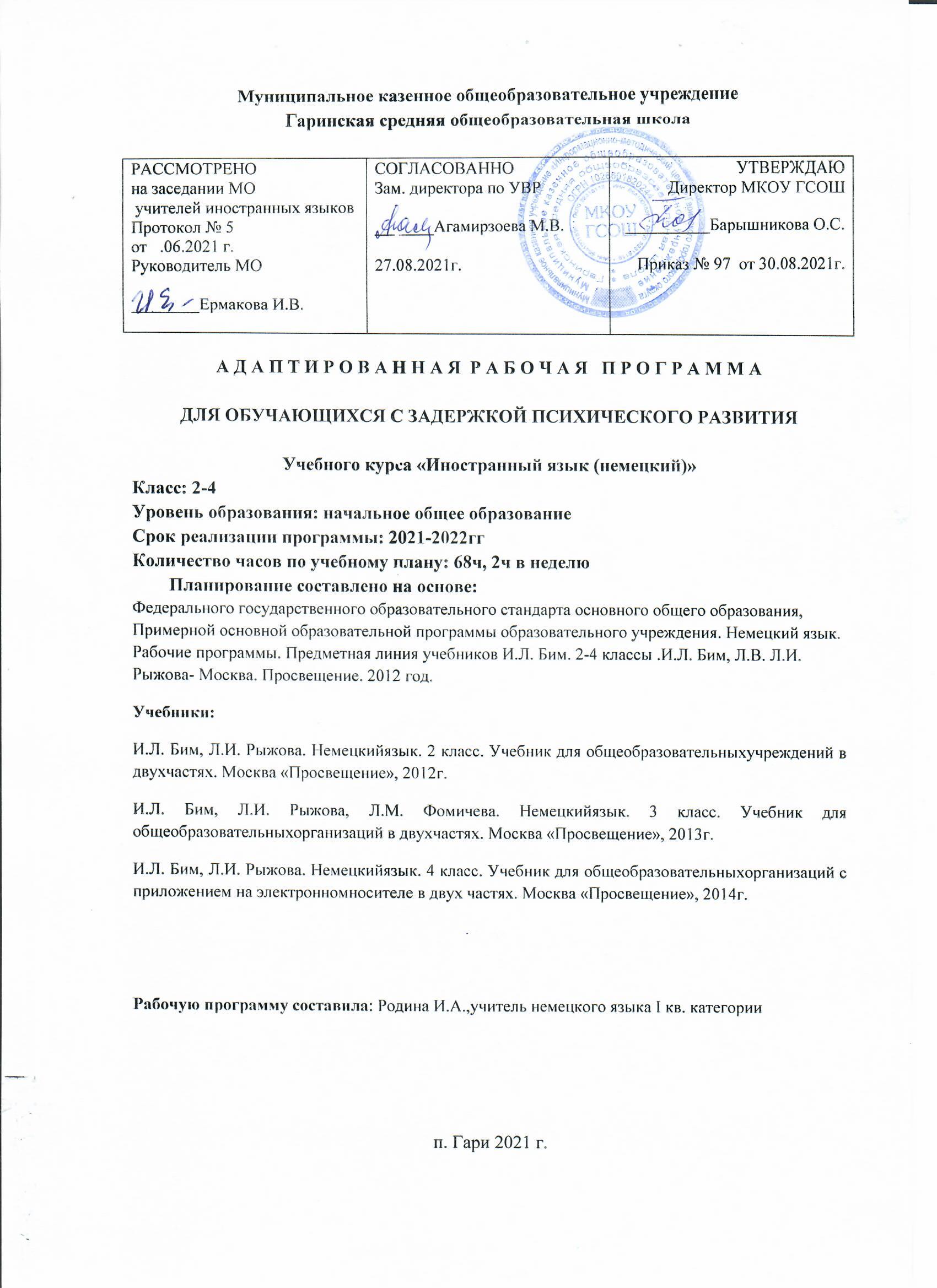 СодержаниеПЛАНИРУЕМЫЕ РЕЗУЛЬТАТЫ ОСВОЕНИЯ УЧЕБНОГО ПРЕДМЕТАЛичностные:  общее представление о мире как многоязычном и поликультурном сообществе; осознание себя гражданином своей страны; осознание языка, в том числе иностранного, как основного средства общения между людьми; знакомство с миром зарубежных сверстников с использованием средств изучаемого иностранного языка.Метапредметные:   развитие умения взаимодействовать с окружающими при выполнении разных ролей в пределах речевых потребностей и возможностей младшего школьника;развитие коммуникативных способностей школьника, умения выбирать адекватные  языковые и речевые средства для успешного решения элементарной коммуникативной задачи;расширение общего лингвистического кругозора младшего школьника;развитие познавательной, эмоциональной и волевой сфер младшего школьника; формирование мотивации  к изучению иностранного языка;овладение умением координированной работы с разными компонентами учебно-методического комплекта.Предметные результаты освоения основной образовательной программы начального общего образования с учетом специфики содержания предметной области «Иностранный язык» отражают:1) приобретение начальных навыков общения в устной и письменной форме с носителями иностранного языка на основе своих речевых возможностей и потребностей; освоение правил речевого и неречевого поведения;2) освоение начальных лингвистических представлений, необходимых для овладения на элементарном уровне устной и письменной речью на иностранном языке, расширение лингвистического кругозора;3) формирование дружелюбного отношения и толерантности к носителям другого языка на основе знакомства с жизнью своих сверстников в других странах, с детским фольклором и доступными образцами детской художественной литературы.Коммуникативные уменияГоворениеВыпускник научится: участвовать в элементарных диалогах, соблюдая нормы речевого этикета, принятые в англоязычных странах;составлять небольшое описание предмета, картинки, персонажа;рассказывать о себе, своей семье, друге.Выпускник получит возможность научиться:воспроизводить наизусть небольшие произведения детского фольклора;составлять краткую характеристику персонажа;кратко излагать содержание прочитанного текста.АудированиеВыпускник научится:понимать на слух речь учителя и одноклассников при непосредственном общении и вербально/невербально реагировать на услышанное;воспринимать на слух в аудиозаписи и понимать основное содержание небольших сообщений, рассказов, сказок, построенных в основном на знакомом языковом материале.Выпускник получит возможность научиться:воспринимать на слух аудиотекст и полностью понимать содержащуюся в нём информацию;использовать контекстуальную или языковую догадку при восприятии на слух текстов, содержащих некоторые незнакомые слова.ЧтениеВыпускник научится:соотносить графический образ английского слова с его звуковым образом;читать вслух небольшой текст, построенный на изученном языковом материале, соблюдая правила произношения и соответствующую интонацию;читать про себя и понимать содержание небольшого текста, построенного в основном на изученном языковом материале;читать про себя и находить в тексте необходимую информацию.Выпускник получит возможность научиться:догадываться о значении незнакомых слов по контексту;не обращать внимания на незнакомые слова, не мешающие понимать основное содержание текста.Письмо Выпускник научится:выписывать из текста слова, словосочетания и предложения;писать поздравительную открытку с Новым годом, Рождеством, днём рождения (с опорой на образец);писать по образцу краткое письмо зарубежному другу.Выпускник получит возможность научиться:в письменной форме кратко отвечать на вопросы к тексту;составлять рассказ в письменной форме по плану/ключевым словам;заполнять простую анкету;правильно оформлять конверт, сервисные поля в системе электронной почты (адрес, тема сообщения).Языковые средства и навыки оперирования имиГрафика, каллиграфия, орфографияВыпускник научится:воспроизводить графически и каллиграфически корректно все буквы английского алфавита (полупечатное написание букв, буквосочетаний, слов);пользоваться английским алфавитом, знать последовательность букв в нём;списывать текст;восстанавливать слово в соответствии с решаемой учебной задачей;отличать буквы от знаков транскрипции.Выпускник получит возможность научиться:сравнивать и анализировать буквосочетания английского языка и их транскрипцию;группировать слова в соответствии с изученными правилами чтения;уточнять написание слова по словарю;использовать экранный перевод отдельных слов (с русского языка на иностранный и обратно).Фонетическая сторона речиВыпускник научится:различать на слух и адекватно произносить все звуки английского языка, соблюдая нормы произношения звуков;соблюдать правильное ударение в изолированном слове, фразе;различать коммуникативные типы предложений по интонации;корректно произносить предложения с точки зрения их ритмико-интонационных особенностей.Выпускник получит возможность научиться:распознавать связующее r в речи и уметь его использовать;соблюдать интонацию перечисления;соблюдать правило отсутствия ударения на служебных словах (артиклях, союзах, предлогах);читать изучаемые слова по транскрипции.Лексическая сторона речиВыпускник научится:узнавать в письменном и устном тексте изученные лексические единицы, в том числе словосочетания, в пределах тематики на уровне  начального образования;оперировать в процессе общения активной лексикой в соответствии с коммуникативной задачей;восстанавливать текст в соответствии с решаемой учебной задачей.Выпускник получит возможность научиться:узнавать простые словообразовательные элементы;опираться на языковую догадку в процессе чтения и аудирования (интернациональные и сложные слова).Грамматическая сторона речиВыпускник научится:распознавать и употреблять в речи основные коммуникативные типы предложений;распознавать в тексте и употреблять в речи изученные части речи: существительные,  глаголы, модальные глаголы; личные, притяжательные и указательные местоимения; прилагательные в положительной, сравнительной и превосходной степени; количественные (до 100) и порядковые (до 30) числительные; наиболее употребительные предлоги для выражения временны´х и пространственных отношений.Выпускник получит возможность научиться:узнавать сложносочинённые предложения с союзами;использовать в речи безличные предложения;оперировать в речи неопределёнными местоимениями;оперировать в речи наречиями времени; наречиями степени;распознавать в тексте и дифференцировать слова по определённым признакам (существительные, прилагательные, модальные/смысловые глаголы).Программа предназначена для работы в классах, в которых наряду с обучающими без отклонений в здоровье обучаются обучающиеся с ОВЗ (ЗПР).    Основная цель изучения иностранных языков в таких классах – развивающая, «не знания, а развитие». На уроках иностранного языка необходимо развивать у обучающихся память, речь, восприятие, мышление и кругозор.Приоритетные виды деятельности на уроках иностранного языка являются-чтение,  -умение пользоваться словарем;-игра как двигательная активность, сопровождающаяся языковым материалом.Задачи программы:определение особых образовательных потребностей детей с ограниченными возможностями здоровья;определение особенностей организации образовательного процесса для рассматриваемой категории детей в соответствии с индивидуальными особенностями каждого ребёнка;осуществление индивидуально ориентированной психолого-медико- педагогической помощи детям с ограниченными возможностями здоровья с учётом особенностей психического и (или) физического развития, индивидуальных возможностей детейразработка и реализация индивидуальных учебных планов, организация индивидуальных и (или) групповых занятий для детей с выраженным нарушением в физическом и (или) психическом развитии;реализация системы мероприятий по социальной адаптации детей с ограниченными возможностями здоровья;оказание консультативной и методической помощи родителям (законным представителям) детей с ограниченными возможностями здоровья по медицинским, социальным, правовым и другим вопросам;создание условий для повышения профессионализма педагогических работников школы.        Работа с детьми с ОВЗ опирается на принципы коррекционно-развивающего обучения:1. Принцип - динамичность восприятия. Реализация на уроке этого принципа:
задания по степени нарастающей трудности (от простого к сложному); включение заданий, предполагающих использование различных доминантных анализаторов:
слухового, зрительного и кинестетического анализаторов через использование наглядности, опорных таблиц и схем, использование раздаточного материала (касса букв, касса цифр, мелкие картинки для запоминания лексики, магнитные буквы и цифры для индивидуальной или парной работы у доски), изготовление приглашений, поздравлений с краткими надписями на иностранном языке.2. Принцип продуктивной обработки информации. Реализация этого принципа на уроке:
задания, предполагающие самостоятельную обработку информации и языковую догадку, дозированная поэтапная помощь; перенос показанного способа обработки информации на своё индивидуальное задание (работа по аналогии, по образцу).  З. Развитие и коррекция высших психических функций. Реализация на уроке:
включение в урок специальных упражнений по коррекции и развитию внимания, памяти, аудирования, навыков чтения и говорения.4. Принцип мотивации к учению. Реализация на уроке: четко сформулированные задания, уверенность в возможности использования подсказки, опоры по алгоритму;  
включение в урок материалов сегодняшней жизни; задания — с условиями, приближенными к действительности; использование межпредметной связи.Программа учитывает общие рекомендации для проведения уроков иностранного языка:- создание благоприятного психологического климата (комфорта) на уроке;- предупреждение утомляемости (паузы, смена видов работы, считалки);- частая повторяемость учебного материала: учитель → класс → ученик 1, ученик 2 … (начиная с сильного ученика);- обязательное использование наглядности на уроке.        Эффективными приемами работы в классах с детьми ОВЗ являются обучение через игру, введение материала небольшими порциями в контексте и поощрение малейшего прогресса + вербальная оценка.        При разработке данной программы в целях адаптирования программы к возможностям обучающихся с ЗПР было предусмотрено следующее:-уменьшение объема изучаемой лексики (до 300 лексических единиц);-сокращение количества речевых умений, в частности исключение диалога-обмена мнениями, монолога-рассказа, развития умения аудирования по извлечению конкретной информации из услышанного, чтения с различными стратегиями, умения писать личные письма и сообщения;-исключение из грамматической стороны речи сложносочиненных и сложноподчиненных предложений, степеней сравнения прилагательных, а также сокращение порядковых числительных до 10;-подбор упрощенных текстов;-наличие уроков повторения и обобщения изученного материала.Ожидаемые результаты реализации программы:достижение обучающимися с ОВЗ планируемых результатов освоения требований образовательной программы начального общего образования;создание оптимальных медико – психолого - педагогических условий для получения образовательных услуг для всех без исключения обучающихся;повышение уровня психолого-педагогической грамотности педагогов и родителей обучению и воспитанию детей с ограниченными возможностями здоровья.СОДЕРЖАНИЕ УЧЕБНОГО ПРЕДМЕТАВ курсе  немецкого языка можно выделить следующие содержательные линии:коммуникативные умения в основных видах речевой деятельности: аудировании, говорении, чтении и письме;языковые средства и навыки пользования ими;социокультурная осведомленность;общеучебные и специальные учебные умения.Основной содержательной линией из четырёх перечисленных являются коммуникативные умения, которые представляют собой результат овладения немецким языком на данном этапе обучения. Формирование коммуникативных умений предполагает овладение языковыми средствами, а также навыками оперирования ими в процессе общения в устной и письменной форме. Таким образом, языковые навыки представляют собой часть названных сложных коммуникативных умений. Формирование коммуникативной компетенции также неразрывно связано с социокультурной осведомлённостью младших школьников. Все указанные содержательные линии находятся в тесной взаимосвязи, и отсутствие одной из них нарушает единство учебного предмета «Немецкий язык».Обучение перечисленным видам речевой деятельности происходит во взаимосвязи. Однако наблюдается некоторое устное опережение, вызванное объективными причинами: овладение письменными формами общения (чтением и письмом), связанное с необходимостью формирования техники чтения и техники письма, происходит более медленно. Поэтому темпы овладения разными видами речевой деятельности уравниваются только к концу обучения в начальной школе.Знакомство. С одноклассниками, учителем, персонажами детских произведений: имя, возраст. Приветствие, прощание (с использованием типичных фраз речевого этикета).Я и моя семья. Члены семьи, их имена, возраст, внешность, черты характера, увлечения/хобби. Мой день (распорядок дня, домашние обязанности). Покупки в магазине: одежда, обувь, основные продукты питания. Любимая еда. Семейные праздники: день рождения, Новый год/Рождество. Подарки.Мир моих увлечений. Мои любимые занятия. Виды спорта и спортивные игры. Мои любимые сказки. Выходной день (в зоопарке, цирке), каникулы.Я и мои друзья. Имя, возраст, внешность, характер, увлечения/хобби. Совместные занятия. Письмо зарубежному другу. Любимое домашнее животное: имя, возраст, цвет, размер, характер, что умеет делать.Моя школа. Классная комната, учебные предметы, школьные принадлежности. Учебные занятия на уроках.Мир вокруг меня. Мой дом/квартира/комната: названия комнат, их размер, предметы мебели и интерьера. Природа. Дикие и домашние животные. Любимое время года. Погода.Страна/страны изучаемого языка и родная страна. Общие сведения: название, столица. Литературные персонажи популярных книг моих сверстников (имена героев книг, черты характера). Небольшие произведения детского фольклора на изучаемом иностранном языке (рифмовки, стихи, песни, сказки).Некоторые формы речевого и неречевого этикета стран изучаемого языка в ряде ситуаций общения (в школе, во время совместной игры, в магазине).Коммуникативные умения по видам речевой деятельностиВ русле говорения1. Диалогическая формаУметь вести:- этикетные диалоги в типичных ситуациях бытового, учебно-трудового и межкультурного общения, в том числе при помощи средств телекоммуникации;- диалог­расспрос (запрос информации и ответ на него); - диалог — побуждение к действию.2. Монологическая форма: уметь пользоваться основными коммуникативными типами речи: описание, рассказ, характеристика (персонажей).В русле аудированияВоспринимать на слух и понимать:- речь учителя и одноклассников в процессе общения на уроке и вербально/невербально реагировать на услышанное;- небольшие доступные тексты в аудиозаписи, построенные в основном на изученном языковом материале, в том числе полученные с помощью средств коммуникации.В русле чтения. Читать: - вслух небольшие тексты, построенные на изученном языковом материале;- про себя и понимать тексты, содержащие как изученный языковой материал, так и отдельные новые слова, находить в тексте необходимую информацию (имена персонажей, где происходит действие и т. д.).В русле письма.  Владеть:- умением выписывать из текста слова, словосочетания и предложения;- основами письменной речи: писать по образцу поздравление с праздником, короткое личное письмо.Языковые средства и навыки пользования имиНемецкий языкГрафика, каллиграфия, орфография. Все буквы немецкого алфавита. Звуко-буквенные соответствия. Основные буквосочетания. Знаки транскрипции. Апостроф. Основные правила чтения и орфографии. Написание наиболее употребительных слов, вошедших в активный словарь.Фонетическая сторона речи. Все звуки немецкого языка. Нормы произношения звуков немецкого языка (долгота и краткость гласных, оглушение звонких согласных в конце слога или слова, отсутствие смягчения согласных перед гласными). Дифтонги. Ударение в изолированном слове, фразе. Отсутствие ударения на служебных словах (артиклях, союзах, предлогах). Членение предложения на смысловые группы. Ритмико-интонационные особенности повествовательного, побудительного и вопросительного (общий и специальный вопросы) предложений. Интонация перечисления.Лексическая сторона речи. Лексические единицы, обслуживающие ситуации общения в пределах тематики начальной школы, в объёме 500 лексических единиц для двустороннего (рецептивного и продуктивного) усвоения. Простейшие устойчивые словосочетания, оценочная лексика и речевые клише как элементы речевого этикета, отражающие культуру немецкоговорящих стран. Интернациональные слова (dasKino, dieFabrik). Начальные представления о способах словообразования: суффиксация (­er, ­in, ­chen, ­lein, ­tion, ­ist); словосложение (dasLehrbuch); конверсия (dasLesen, dieKälte).Грамматическая сторона речи. Основные коммуникативные типы предложений: повествовательное, побудительное, вопросительное. Общий и специальный вопросы. Вопросительные слова wer, was, wie, warum, wo, wohin, wann. Порядок слов в предложении. Утвердительные и отрицательные предложения. Простое предложение с простым глагольным сказуемым (Wirlesengern.), составным именным сказуемым (MaineFamilieistgroß.) и составным глагольным сказуемым (IchlerneDeutschsprechen.). Безличные предложения (Esistkalt.Esschneit.). Побудительные предложения (Hilfmirbitte!). Предложения с оборотом Esgibt … . Простые распространённые предложения. Предложения с однородными членами. Сложносочинённые предложения с союзами und, aber.Грамматические формы изъявительного наклонения: Präsens, Futurum, Präteritum, Perfekt. Слабые и сильные глаголы. Вспомогательные глаголы haben, sein, werden. Глагол-связка sein. Модальные глаголы können, wollen, müssen, sollen. Неопределённая форма глагола (Infinitiv).Существительные в единственном и множественном числе с определённым/неопределённым и нулевым артиклем. Склонение существительных.Прилагательные в положительной, сравнительной и превосходной степени, образованные по правилам, и исключения.Местоимения: личные, притяжательные и указательные (ich, du, er, mein, dieser, jener). Отрицательное местоимение kein.Наречия времени: heute, oft, nie, schnell и др. Наречия, образующие степени сравнения не по правилам: gut, viel, gern.Количественные числительные (до 100), порядковые числительные (до 30).Наиболееупотребительныепредлоги: in, an, auf, hinter, haben, mit, über, unter, nach, zwischen, vor.Социокультурная осведомлённостьВ процессе обучения иностранному языку в начальной школе обучающиеся знакомятся: с названиями стран изучаемого языка; с некоторыми литературными персонажамипопулярных детских произведений; с сюжетами некоторых популярных сказок, а также небольшими произведениями детского фольклора (стихами, песнями) на иностранном языке; с элементарными формами речевого и неречевого поведения, принятого в странах изучаемого языка.Специальные учебные уменияМладшие школьники овладевают следующими специальными (предметными) учебными умениями и навыками:- пользоваться двуязычным словарём учебника (в том числе транскрипцией), компьютерным словарём и экранным переводом отдельных слов;- пользоваться справочным материалом, представленнымв виде таблиц, схем, правил; вести словарь (словарную тетрадь);- систематизировать слова, например по тематическому принципу;- пользоваться языковой догадкой, например при опознавании интернационализмов;- делать обобщения на основе структурно­функциональных схем простого предложения; опознавать грамматические явления, отсутствующие в родном языке, например артикли.Обще учебные умения и универсальные учебные действияВ процессе изучения курса «Иностранный язык» младшие школьники:- совершенствуют приёмы работы с текстом, опираясь на умения, приобретённые на уроках родного языка (прогнозировать содержание текста по заголовку, данным к тексту рисункам, списывать текст, выписывать отдельные слова и предложения из текста и т. п.);- овладевают более разнообразными приёмами раскрытия значения слова, используя словообразовательные элементы; синонимы, антонимы; контекст;- совершенствуют общеречевые коммуникативные умения, например начинать и завершать разговор, используя речевые клише; поддерживать беседу, задавая вопросы и переспрашивая;- учатся осуществлять самоконтроль, самооценку;- учатся самостоятельно выполнять задания с использованием компьютера (при наличии мультимедийного приложения).Общеучебные и специальные учебные умения, а также социокультурная осведомлённость приобретаются учащимися в процессе формирования коммуникативных умений в основных видах речевой деятельности. Поэтому они не выделяются отдельно в тематическом планировании.Календарно-тематическое планирование  3 классКалендарно-тематическое планирование. 4 класс.Формы контроля:с/к - самоконтроль и/к - итоговый контрольи- индивидуальныйф - фронтальныйМуниципальное казенное общеобразовательное учреждениеГаринская средняя общеобразовательная школаА Д А П Т И Р О В А Н Н А Я  Р А Б О Ч А Я   П Р О Г Р А М М А ДЛЯ ОБУЧАЮЩИХСЯ С ЗАДЕРЖКОЙ ПСИХИЧЕСКОГО РАЗВИТИЯУчебного курса «Иностранный язык (немецкий)»Класс: 2-4Уровень образования: начальное общее образованиеСрок реализации программы: 2021-2022ггКоличество часов по учебному плану: 68ч, 2ч в неделю        Планирование составлено на основе:Федерального государственного образовательного стандарта основного общего образования, Примерной основной образовательной программы образовательного учреждения. Немецкий язык. Рабочие программы. Предметная линия учебников И.Л. Бим. 2-4 классы .И.Л. Бим, Л.В. Л.И. Рыжова- Москва. Просвещение. 2012 год.Учебники:И.Л. Бим, Л.И. Рыжова. Немецкийязык. 2 класс. Учебник для общеобразовательныхучреждений в двухчастях. Москва «Просвещение», 2012г.И.Л. Бим, Л.И. Рыжова, Л.М. Фомичева. Немецкийязык. 3 класс. Учебник для общеобразовательныхорганизаций в двухчастях. Москва «Просвещение», 2013г.И.Л. Бим, Л.И. Рыжова. Немецкийязык. 4 класс. Учебник для общеобразовательныхорганизаций с приложением на электронномносителе в двух частях. Москва «Просвещение», 2014г.Рабочую программу составила: Родина И.А.,учитель немецкого языка I кв. категориип. Гари 2021 г.Планируемые результаты освоения учебного предмета3Содержание учебного предмета9Календарно-тематическое планирование14Календарно-тематическое  планирование  во 2-м классе к учебнику № урокаТема	Тип Основное содержаниеОсновное содержание для детей с ОВЗФормыДата1Что надо знать перед тем, как отправиться в путьИз.Н.Цели обучения немецкому языку.  Знакомство с УМК, с персонажами учебника. Фразы приветствия: GutenTag! Setzt euch bitte! Auf Wiedersehen!Цели обучения немецкому языку.  Знакомство с УМК, с персонажами учебника. Фразы приветствия: GutenTag! Setzt euch bitte! Auf Wiedersehen!-2Давайте познакомимся!К.Фразызнакомства: Hallo! Ich heiße… Und du? Undwieheißtdu? Лексика и выражения  классного обихода: Gut! Richtig! Stehtbitteauf! Графика и правила чтения букв: Aa, Ee, Ii, Oo, Uu.Фразызнакомства: Hallo! Ich heiße… Und du? Undwieheißtdu? Лексика и выражения  классного обихода: Gut! Richtig! Stehtbitteauf! Графика и правила чтения букв: Aa, Ee, Ii, Oo, Uu.Выдача памятокф3Итак, как поздороваться и представиться по-немецки?К.Тренировка лексики речевого этикета. Фразы вежливости при знакомстве: Freutmich! Sehrangenehm! Графика и правила чтения букв: Gg, Tt, Nn.Тренировка лексики речевого этикета. Фразы вежливости при знакомстве: Freutmich! Графика и правила чтения букв: Gg, Tt, Nn.Ф,И4О чём говорят пальчиковые куклы?К.Диалог «Знакомство». Правила чтения удвоенных согласных, новых букв: Ss, Hh, Dd, Cc, ß и буквосочетаний ei, ch.Диалог «Знакомство». Правила чтения удвоенных согласных, новых букв: Ss, Hh, Dd, Cc, ß и буквосочетаний ei, ch.Ф,И5Поиграем? Споём? (Повторение)СЗТренировка и контроль успешности формирования навыков и умений устной диалогической речи учащихся (У) в ситуации «Знакомство». Повторение графики и правил чтения пройденных букв и буквосочетаний.Тренировка и контроль успешности формирования навыков и умений устной диалогической речи учащихся (У) в ситуации «Знакомство». Повторение графики и правил чтения пройденных букв и буквосочетаний.Ф, И6Поиграем? Споём? (Повторение)СЗТренировка и контроль успешности формирования навыков и умений устной диалогической речи учащихся (У) в ситуации «Знакомство». Повторение графики и правил чтения пройденных букв и буквосочетаний.Тренировка и контроль успешности формирования навыков и умений устной диалогической речи учащихся (У) в ситуации «Знакомство». Повторение графики и правил чтения пройденных букв и буквосочетаний.И7А всё ли мы успели повторить?КЗПовторение.Повторение.И8Как при знакомстве представить других?Из.Н.Представление собеседника: Dasist…, Dassind… Графика и правила чтения букв: Ff, Rr, Ww. Развитие техники чтения и письма.Представление собеседника: Dasist…, Dassind… Графика и правила чтения букв: Ff, Rr, Ww. Развитие техники чтения и письма.Ф9Как уточнить, переспросить?К.Тренировка диалога «Знакомства». Графика и правила чтения букв: Mm, Ll, Jj и буквосочетаний eu, au. Переспрос и утвердительный ответ на вопрос-сомнение.   Тренировка диалога «Знакомства». Графика и правила чтения букв: Mm, Ll, Jj и буквосочетаний eu, au. Переспрос и утвердительный ответ на вопрос-сомнение.   Ф10Как на вопрос-сомнение дать отрицательный ответ?К.Утвердительный и отрицательный ответы на переспрос (вопрос-сомнение). Графика и правила чтения букв: Bb, Kk и буквосочетания ck. Тренировка ведения диалога «Знакомство» с представлением других людей.  Утвердительный и отрицательный ответы на переспрос (вопрос-сомнение). Графика и правила чтения букв: Bb, Kk и буквосочетания ck. Тренировка ведения диалога «Знакомство» с представлением других людей.  Ф11Поиграем? Споём? (Повторение)СЗПовторение рифмованного материала, а также графики, орфографии (написание имён, цифр). Тренировка чтения диалогов. Закрепление грамматических навыков (переспрос, положительный и отрицательный ответы на него).Повторение рифмованного материала, а также графики, орфографии (написание имён, цифр). Тренировка чтения диалогов. Закрепление грамматических навыков (переспрос, положительный и отрицательный ответы на него).Ф, И12Поиграем? Споём? (ПовторениеСЗПовторение рифмованного материала, а также графики, орфографии (написание имён, цифр). Тренировка чтения диалогов. Закрепление грамматических навыков (переспрос, положительный и отрицательный ответы на него).Повторение рифмованного материала, а также графики, орфографии (написание имён, цифр). Тренировка чтения диалогов. Закрепление грамматических навыков (переспрос, положительный и отрицательный ответы на него).И13А всё ли мы успели повторить?КЗПовторениеПовторениеИ14Как выяснить, кто это?Из.Н.Вопрос Weristdas? и ответ на него. Новая грамматическая песенка. Графика и правила чтения новых букв Zz, Vv и буквосочетания ie.Вопрос Weristdas? и ответ на него. Новая грамматическая песенка. Графика и правила чтения новых букв Zz, Vv и буквосочетания ie.Ф15Итак, как спросить, кто это?КТренировка употребления специального вопроса Weristdas? И ответов на него. Обучение чтению и розыгрышу диалогов в ситуации «Знакомство» с использованием вопроса Weristdas?, обучение умению работать в парах и в группах. Графика и правила чтения буквы Pp и буквосочетаний eh, ah, oh. Знакомство с новыми цифрами: 8, 9, 10 – учить считать от 1 до 10.Тренировка употребления специального вопроса Weristdas? И ответов на него. Обучение чтению и розыгрышу диалогов в ситуации «Знакомство» с использованием вопроса Weristdas?, обучение умению работать в парах и в группах. Графика и правила чтения буквы Pp и буквосочетаний eh, ah, oh. Знакомство с новыми цифрами: 8, 9, 10 – учить считать от 1 до 10.Ф16Спрашиваем, как зовут сверстников, как зовут взрослых.К.Знакомство с новыми буквами Xx, Ää, Üü, Öö и буквосочетанием chs. Чтение диалогов по ролям. Употребление при общении со взрослыми вежливую форму „WieheißenSie?“, а также лексику речевого этикета: Bisbald! Sehr angenehm! Знакомство с новыми цифрами: 11, 12 – и счёт до 12.Знакомство с новыми буквами Xx, Ää, Üü, Öö и буквосочетанием chs. Чтение диалогов по ролям. Употребление при общении со взрослыми вежливую форму „WieheißenSie?“, а также лексику речевого этикета: Bisbald! Sehr angenehm! Знакомство с новыми цифрами: 11, 12 – и счёт до 12.Ф,И17Поиграем? Споём? (Повторение)СЗПовторение рифмованного материала. Обобщение и систематизация языкового  и речевого материала.Повторение рифмованного материала. Обобщение и систематизация языкового  и речевого материала.И18Поиграем? Споём? (Повторение)СЗИ19А всё ли мы успели повторить?КЗПовторениеПовторениеИ20Спросим, кто откуда?Из.НВведение вопросов „Woherkommstdu? WoherkommenSie?“ иответнаэтотвопрос „Ichkommeaus…“. Графика и правила чтения буквосочетаний sch, sp, st. Диалоги. Повторение числительных и счёт до 12. Знакомство с некоторыми страноведческими реалиями (названия немецких городов, как принято называть номер телефона в Германии)Введение вопросов „Woherkommstdu? WoherkommenSie?“ иответнаэтотвопрос „Ichkommeaus…“. Графика и правила чтения буквосочетаний sch, sp, st. Диалоги. Повторение числительных и счёт до 12. Знакомство с некоторыми страноведческими реалиями (названия немецких городов, как принято называть номер телефона в Германии)Ф21Как спросить о возрасте?ИЗ.НВведение вопросов „ Wiealtbistdu? WiealtsindSie?“ и выражений „SagenSiemirbitte/Sagtbitte…“, а также ответа на запрашиваемую информацию „Ichbin 7 Jahrealt“. Работа с картинками. Графика и правила чтения буквосочетаний  tz, th, ph. Чтение и розыгрыш диалогов.Введение вопросов „ Wiealtbistdu? WiealtsindSie?“ и выражений „SagenSiemirbitte/Sagtbitte…“, а также ответа на запрашиваемую информацию „Ichbin 7 Jahrealt“. Работа с картинками. Графика и правила чтения буквосочетаний  tz, th, ph. Чтение и розыгрыш диалогов.Ф22Что мы уже можем сообщить о себе?ККраткое сообщение о себе, используя выражения: Ichheiße… Ich komme aus… Ich bin …Jahre alt. Знакомство с картой Германии, названием этой страны на немецком языке, названиями немецких городов. Знакомство с буквосочетаниями  tsch, aa, äu. Обучение У. читать названия немецких городов и немецкое название Германии.Краткое сообщение о себе, используя выражения: Ichheiße… Ich komme aus… Ich bin …Jahre alt. Знакомство с картой Германии, названием этой страны на немецком языке, названиями немецких городов. Знакомство с буквосочетаниями  tsch, aa, äu. Обучение У. читать названия немецких городов и немецкое название Германии.И23Поиграем? Споём? (Повторение)СЗПовторение известных букв и буквосочетаний, начало алфавитной песенки. Тренировка чтения диалогов, умения вести диалоги в ситуации «Знакомство», в том числе диалог-расспрос „Woherkommstdu/kommenSie?“.активизация подготовки к «Празднику алфавита». Тренировка умений оперировать количественными числительными от 1 до 12. повторение рифмованного материала, отработка произношения.Повторение известных букв и буквосочетаний, начало алфавитной песенки. Тренировка чтения диалогов, умения вести диалоги в ситуации «Знакомство», в том числе диалог-расспрос „Woherkommstdu/kommenSie?“.активизация подготовки к «Празднику алфавита». Тренировка умений оперировать количественными числительными от 1 до 12. повторение рифмованного материала, отработка произношения.И24Поиграем? Споём? (Повторение)СЗПовторение известных букв и буквосочетаний, начало алфавитной песенки. Тренировка чтения диалогов, умения вести диалоги в ситуации «Знакомство», в том числе диалог-расспрос „Woherkommstdu/kommenSie?“.активизация подготовки к «Празднику алфавита». Тренировка умений оперировать количественными числительными от 1 до 12. повторение рифмованного материала, отработка произношения.Повторение известных букв и буквосочетаний, начало алфавитной песенки. Тренировка чтения диалогов, умения вести диалоги в ситуации «Знакомство», в том числе диалог-расспрос „Woherkommstdu/kommenSie?“.активизация подготовки к «Празднику алфавита». Тренировка умений оперировать количественными числительными от 1 до 12. повторение рифмованного материала, отработка произношения.И25А всё ли мы успели повторить?КЗПовторение.Повторение.И26Итак, кто приедет на «Праздник алфавита»?СЗУпотребление в речи названия предмета, лица, имена существительные, нарицательные. Дать представление об употреблении определённого и неопределённого артиклей. Обучение учащихся замене существительных всех  трёх родов в ед.числе личными местоимениями. Графика и правила чтения новых букв: Qq, Yy и буквосочетания qu.Употребление в речи названия предмета, лица, имена существительные, нарицательные. Дать представление об употреблении определённого и неопределённого артиклей. Обучение учащихся замене существительных всех  трёх родов в ед.числе личными местоимениями. Графика и правила чтения новых букв: Qq, Yy и буквосочетания qu.Ф27Как сказать, кто какой?Из.Н.Повторение употребления артиклей и личных местоимений в ед.числе и познакомить с личным местоимением sie (мн. ч.). Введение новых буквосочетаний: ng, ig. Характеристика персонажей учебника, героев детских книг, используя речевой образец 2 с прилагательными: jung, alt, lustig, traurig, groß, klein, gut. Тренировка чтения мини-текстов.Повторение употребления артиклей и личных местоимений в ед.числе и познакомить с личным местоимением sie (мн. ч.). Введение новых буквосочетаний: ng, ig. Характеристика персонажей учебника, героев детских книг, используя речевой образец 2 с прилагательными: jung, alt, lustig, traurig, groß, klein, gut. Тренировка чтения мини-текстов.Ф28Итак, кто какой?К.Повторение алфавита и буквосочетания. Тренировка чтения. Знакомство с новыми словами, обозначающими качество: böse, schön, klug, fleißig, nett, nichtbesonders, развитие умения характеризовать людей, животных.Повторение алфавита и буквосочетания. Тренировка чтения. Знакомство с новыми словами, обозначающими качество: böse, schön, klug, fleißig, nett, nichtbesonders, развитие умения характеризовать людей, животных.Ф29Готовимся к «Празднику алфавита»СЗНовая песенка к «Празднику алфавита». Повторение материала прошлого урока. Обучение говорить друг другу комплименты и кратко характеризовать участников и персонажей «Праздника алфавита», а также окружающих. Чтение кратких сообщений и представление себя в роли сказочных героев, которые придут на «Праздник алфавита»Новая песенка к «Празднику алфавита». Повторение материала прошлого урока. Обучение говорить друг другу комплименты и кратко характеризовать участников и персонажей «Праздника алфавита», а также окружающих. Чтение кратких сообщений и представление себя в роли сказочных героев, которые придут на «Праздник алфавита»Ф30Поиграем? Споём? (Повторение)СЗПовторение рифмованного материала и песен, пройденных речевых образцов, в частности специальные и общие вопросы. Тренировка умения рассказывать о себе в роли сказочного персонажа, а также в «Я-роли»Повторение рифмованного материала и песен, пройденных речевых образцов, в частности специальные и общие вопросы. Тренировка умения рассказывать о себе в роли сказочного персонажа, а также в «Я-роли»И31«Праздник алфавита»СЗОбобщение знаний и умений учащихся по темам первого полугодия.Обобщение знаний и умений учащихся по темам первого полугодия.И32Знакомство с персонажами немецких сказокИз.Н.Знакомство с новыми словамиРабота над произношением новых словЗнакомство с новыми словамиРабота над произношением новых словФ33Новые  литературные персонажиКЗнакомство с новыми словамиРабота над произношением новых словЗнакомство с новыми словамиРабота над произношением новых словФ34Почта пришлаКНовые словаСпряжение глагола-связкиНовые словаСпряжение глагола-связкиФ35Мы игра-ем и поёмСЗПесниПроизношение поговорокПесниПроизношение поговорокИ36Мы играем и поемСЗПесниПроизношение поговорокПесниПроизношение поговорокИ37Что мы неуспелисделать?КЗИ38Семейные фотографии из ГерманииИз.Н.Особенности произношения именНовые словаВопросительные предложенияОсобенности произношения именНовые словаВопросительные предложенияФ39А чьё это семейное фото?КФ40Письмо от СвенаКФ41Мы играем и поёмСЗИ42Мы играем и поемСЗФ,И43Что мы еще не успели повторить?КЗОсобенности произношения именНовые словаВопросительные предложенияОсобенности произношения именНовые словаВопросительные предложенияИ44О чёмрассказываютсемейныефотографииСвена?КОсобенности произношения именНовые словаВопросительные предложенияОсобенности произношения именНовые словаВопросительные предложенияФ45ЧтоохотноделаютСабина иСвен?А вы?КФ46А чтоделаютСабина иСвен неоченьохотно?Из.Н.Ф47Играем ипоёмСЗФ, И48Играем и поем.СЗОсобенности произношения именНовые словаВопросительные предложенияОсобенности произношения именНовые словаВопросительные предложенияИ49А что мыещё неуспели?КЗОсобенности произношения именНовые словаВопросительные предложенияОсобенности произношения именНовые словаВопросительные предложенияИ50Аня иСашаиграют врепортёраИз.Н.Новая лексикаСпряжение глаголовНовая лексикаСпряжение глаголов51О чёмговорятсегоднядети наурокенемецкого языка?К52Аня иСашапишутписьмоСабине иСвену.К53Мыиграем ипоёмСЗ54Мы играем и поемСЗНовая лексикаСпряжение глаголов( повторение)Новая лексикаСпряжение глаголов( повторение)55Что ещё не успели сделать?КЗНовая лексикаСпряжение глаголовНовая лексикаСпряжение глаголовИ56Касперлеговорит,что тот,кто захо-чет, тотсможет.Верно?Из.Н.Новая лексикаСпряжение глаголовУтвердительные и отрицательные предложенияНовая лексикаСпряжение глаголовУтвердительные и отрицательные предложенияФ57Как хотелКасперлеразвеселитьпринцессу?КНовая лексикаСпряжение глаголовПриказыПризывыКомандыпросьбыНовая лексикаСпряжение глаголовПриказыПризывыКомандыпросьбыФ58Кто при-шел од-нажды ккоролю?СЗНовая лексикаСпряжение глаголовВопросительные предложенияНовая лексикаСпряжение глаголовВопросительные предложенияФ59Мы игра-ем и поёмСЗНовая лексикаСпряжение глаголовНовые выраженияНовая лексикаСпряжение глаголовНовые выраженияФ,И60Мы играем и поемСЗИ61Что мы еще повторим? лексикаСпряжение глаголов62Скоробудетпраздник63Как заканчивается сказка?64Как заканчивается сказка?65Итоговая проверочная работа за год66-68Праздник «Прощай, 2-йкласс!»Резервные урокиДля характеристики планируемых результатов  используются следующие обозначения:Л. – личностные универсальные учебные действияП. – познавательные универсальные учебные действияР. – регулятивные универсальные учебные действияК. – коммуникативные универсальные учебные действияПр. - предметныеДля характеристики типа урокаИз.Н- изучение новогоК – комбинированныйСЗ-систематизация знанийКЗ- коррекция знаний№Тема урокаТипииииип урокаСодержание СодержаниеСодержание СодержаниеВид контроляДатаСодержание СодержаниеВид контроляСодержание СодержаниеВид контроляплан Курс повторения. Привет, 3 класс! Встреча с друзьями. 8 часов Курс повторения. Привет, 3 класс! Встреча с друзьями. 8 часов Курс повторения. Привет, 3 класс! Встреча с друзьями. 8 часов Курс повторения. Привет, 3 класс! Встреча с друзьями. 8 часов Курс повторения. Привет, 3 класс! Встреча с друзьями. 8 часов Курс повторения. Привет, 3 класс! Встреча с друзьями. 8 часов Курс повторения. Привет, 3 класс! Встреча с друзьями. 8 часов1.Эй, друзья мы снова здеськСуффиксы-ig,-lichDieSchule,derSommer,dasSchuljahr,vielSpaß,die Ferien,in die  Schule gehenСпряжениеглаголовschreiben,singen,helfenСуффиксы-ig,-lichDieSchule,derSommer,dasSchuljahr,vielSpaß,die Ferien,in die  Schule gehenСпряжениеглаголовschreiben,singen,helfenВыдачапамятокФронтальный 2.Лето – лучшее время года. Или?Из.НДолгота икраткость гласныхImFluß bаden, schwimmen,schaukeln,lieber,die PuppeСпряжениеглаголовmalen,gehen,schwimmenДолгота икраткость гласныхImFluß bаden, schwimmen,schaukeln,lieber,die PuppeСпряжениеглаголовmalen,gehen,schwimmenКонтроль орфографических навыков3.Лето.Наши летние фото. КЗвуки [ü], [ö]Die Sonne, hell, scheinen, der Berg,über,  schönСпряжение сильных глаголов  lesen,fahren,laufenЗвуки [ü], [ö]Die Sonne, hell, scheinen, der Berg,über,  schönСпряжение сильных глаголов  lesen,fahren,laufenОписание летних фото, картинок (3-5 предложений)4.Что любит делать семья Свена летом? КТвердый приступ глазных звуков в начале словKarusselfah-ren, Pony rei-ten,Eisessen,es ist warmСпряжение сильного глагола в насто-ящемвреме-ни essenТвердый приступ глазных звуков в начале словKarusselfah-ren, Pony rei-ten,Eisessen,es ist warmСпряжение сильного глагола в насто-ящемвреме-ни essenСловарный диктант5-6.Мы играем и поём. Мои занятия летом.СЗУдарениевсложныхсловахDas Automodell, die Sommerferi- en,das Schul- jahr,die Foto- ausstellungСпряжение глагола essen в настоящем времениУдарениевсложныхсловахDas Automodell, die Sommerferi- en,das Schul- jahr,die Foto- ausstellungСпряжение глагола essen в настоящем времениСвязное монологи-ческоевысказываниео лете5-6.Мы играем и поём.Повторение по теме «Летние каникулы»СЗУдарениевсложныхсловахDas Automodell, die Sommerferi- en,das Schul- jahr,die Foto- ausstellungСпряжение глагола essen в настоящем времени7-8.Повторение по теме «Летние каникулы»СЗDie Schule,der Sommer,das Schuljahr,viel Spaß,dieFerien,in die Schule gehen, schwimmen,schaukeln, lieber,die PuppeСпряжениеглаголов внастоящемвремениDie Schule,der Sommer,das Schuljahr,viel Spaß,dieFerien,in die Schule gehen, schwimmen,schaukeln, lieber,die PuppeСпряжениеглаголов внастоящемвремениВосприятие текста на слух7-8.Повторение по теме «Летние каникулы»КЗИзученныйлексическийматериалИзученный грамматический материалИзученныйлексическийматериалИзученный грамматический материалКонтроль усвоения ЗУН9.Наши друзья снова идут в школу. ИЗ.НБуквосочетания ei,eu,äu,ie,iheh,oh,uhDer Schüler, der ABC-Schütze, die erste Klasse,derHof,beginnenИмена существительные мужского и женского родов, обозначающие профессии людейБуквосочетания ei,eu,äu,ie,iheh,oh,uhDer Schüler, der ABC-Schütze, die erste Klasse,derHof,beginnenИмена существительные мужского и женского родов, обозначающие профессии людейРолевая игра «Интервью»10.Началоучебногогода. КБуквосочетания (sch,tsch,sp,st,chs, th,ph)Beisammеn,weilВопросительные предло-жения с во-просамиWie? Warum? Was?Буквосочетания (sch,tsch,sp,st,chs, th,ph)Beisammеn,weilВопросительные предло-жения с во-просамиWie? Warum? Was?Работа со словарем11.Первый школьный день Марии .КЗвуки [g], [t],[s], [d]Gratulieren,das Geschenk, die Zuckertüte, der Bonbon, der TeddyЗвуки [g], [t],[s], [d]Gratulieren,das Geschenk, die Zuckertüte, der Bonbon, der TeddyЧтение текста 12.Какой сегодня день недели? КЗвуки [d], [t], [g],[n], [k], [l],Der Montag, der Dienstag, der Mittwoch, der Donnerstag, der Freitag,derSamstag,der SonntagУпотребление предлога аn в дательном падежеЗвуки [d], [t], [g],[n], [k], [l],Der Montag, der Dienstag, der Mittwoch, der Donnerstag, der Freitag,derSamstag,der SonntagУпотребление предлога аn в дательном падежеКонтроль орфографи-ческих навыков13.Что мы делаем в суб-боту и Воскресенье? КИнтонация вопросительного предложенияSpazierengehenСлияние предлога аn и артикля муж-ского рода в дательном падеже an+dem=amИнтонация вопросительного предложенияSpazierengehenСлияние предлога аn и артикля муж-ского рода в дательном падеже an+dem=amРолевая игра«Телефонныйразговор»14.А что делает наш храбрый портняжка?КЗвуки [h], [сh]Das Buch,dasHeft,der Blei-stift der KuliderIgel, derHaseСпряжение глагол haben в настоящем времениЗвуки [h], [сh]Das Buch,dasHeft,der Blei-stift der KuliderIgel, derHaseСпряжение глагол haben в настоящем времениИгра «Снежный ком»15.« Снова в школу».повторениеСЗКЗКонтроль усвоения ЗУН пропусками16.Кто еще хочет что-то повторить? КЗИнтонация в простом утвердительном предложенииEinStückPapierderFuß-boden, nehmen,legen, der Papierkorb, aufhebenСпряжение глагола haben в настоящем времениИнтонация в простом утвердительном предложенииEinStückPapierderFuß-boden, nehmen,legen, der Papierkorb, aufhebenСпряжение глагола haben в настоящем времениВосприятие текста на слух17.18.Повторение по теме: Наши дру-зья снова идут в школу. КЗИзученный лексическийматериалИзученный грамматический материалИзученный лексическийматериалИзученный грамматический материалфронтальный19.Прогулка в парк. Как там осенью?ИЗ.НАспирациязвукаDer Herbst,dasWetter,es regnet der Wind,wehen, das Blatt,fal-len, fliegenОбразование порядковых числительных от 13 до 19АспирациязвукаDer Herbst,dasWetter,es regnet der Wind,wehen, das Blatt,fal-len, fliegenОбразование порядковых числительных от 13 до 19Монологическое высказывание по теме «Осень»20.А что делают Сабина и Свен?КDer Berliner Tiergarten,derZoo,der ParkОбразование сложных имен существительныхDer Berliner Tiergarten,derZoo,der ParkОбразование сложных имен существительныхФронтальный 21.Здорово осенью у бабушки в деревне! КDer Apfel,dieBirne,die Tomate die Gurke,dasObst,dasGemüseРечевойоборотWem?Der Apfel,dieBirne,die Tomate die Gurke,dasObst,dasGemüseРечевойоборотWem?Контроль диалогической речи22.Осенью все спелое.КИнтонация вопросительного предложения с вопросительными словамиDer Salat,dieApfelsine,die BananeИзменение артикля имен существительных после глагола nehmenИнтонация вопросительного предложения с вопросительными словамиDer Salat,dieApfelsine,die BananeИзменение артикля имен существительных после глагола nehmenИгра «Угадайка!»23.А что едят лесные жи-вотные?КБуквосочетания iе, еhDerBär,der Wolf,der Fuchs, der Fisch,fressen,der Vogel, die Maus,die Beere,die NussУпотреблениеотрицания kein/keineБуквосочетанияiе, еhDerBär,der Wolf,der Fuchs, der Fisch,fressen,der Vogel, die Maus,die Beere,die NussУпотреблениеотрицания kein/keineОписание животного в форме рассказа-загадки24.Свен и Cа-бина говорят о любимых животных. КБуквосочетанияiе, еhLieben,das LieblingstierУпотребление одноко-ренных словБуквосочетанияiе, еhLieben,das LieblingstierУпотребление одноко-ренных словСловарный диктант25.Мы играем и поем.Повторение по теме «Осень. Какая сейчас погода?»СЗДолгота и краткость гласных звуковDick,dünnДолгота и краткость гласных звуковDick,dünnКонтроль навыков чтения26-27.Кто ещехочет что-топовторить? Повторение по теме «Осень. Какая сейчас погода?»СЗDer Witz, abhängen von, wit-zig,das Bein, nen-nen, das RaubtierDer Witz, abhängen von, wit-zig,das Bein, nen-nen, das Raubtierфронтальный28.Какая погода зимой?ИЗ.НЗвуки [а], [е]Der Win-ter, überall liegt Schnee, es schneit,spazierengeh-en,alles ist weißУпотребление безличных предложенийЗвуки [а], [е]Der Win-ter, überall liegt Schnee, es schneit,spazierengeh-en,alles ist weißУпотребление безличных предложенийОтветы на вопросы29-30.Кто отгадает загадки о животных? КFallen,nieder, die Eisbahn,derBaum,derSeeУтвердительные и отрицательные предложенияFallen,nieder, die Eisbahn,derBaum,derSeeУтвердительные и отрицательные предложенияСоставле-ние загадок о животных 31.Что видит храбрый портняжка в паркеКУдарение всложныхсловахSchilaufen,bauen,Schlitt- schuhlaufen,rodeln,Спряжение сильных и слабых глаголов в настоящем времениУдарение всложныхсловахSchilaufen,bauen,Schlitt- schuhlaufen,rodeln,Спряжение сильных и слабых глаголов в настоящем времениОписание картинок о зиме32-33.Почему дети рады зиме? КDas Fest,der Feiertag,dasNeujahr,kaufenbas-telnDas Fest,der Feiertag,dasNeujahr,kaufenbas-telnСловарный диктант34.Рождество.Обучение письму.КУдарение всложныхсловахDasWeih-nachten,dieKerze, dasNeu-jahrОбразование сложных существительныхУдарение всложныхсловахDasWeih-nachten,dieKerze, dasNeu-jahrОбразование сложных существительныхКонтроль навыков письма35-36Мы играем, и поем. Подготовка к новогоднему празднику. Проверочная работаСЗКЗИнтонациявопросительныхпредложенийViel Glück, gu-tenRutsch ,ins Neue Jahr, am Himmel leuchten,die Ster-ne,unten,oben,das LichtИнтонациявопросительныхпредложенийViel Glück, gu-tenRutsch ,ins Neue Jahr, am Himmel leuchten,die Ster-ne,unten,oben,das LichtИгра «Угадай-ка!»Контрользнаний37.Что любят делать Са-бина и Свен в школе?ИЗ.НRechts,links, vorndie Tür, das Fen-ster, der Stuhl, der Schrank,dieWandВопроситель-ныепредло-жения со словами Was? Wen?Rechts,links, vorndie Tür, das Fen-ster, der Stuhl, der Schrank,dieWandВопроситель-ныепредло-жения со словами Was? Wen?Отвечать на вопрос “Wermaltdas?”38-39.Наши немецкие друзья вчера много рисовали.КЗвук [ai]Речевой оборот sehenWen? Was?Звук [ai]Речевой оборот sehenWen? Was?Фронтальный опрос лек-сики по теме40.Что сегодня делают наши немецкие друзья?КOrdnung machen,die Ecke,die Pinn-wand,derZettel,der Fasching,der GastOrdnung machen,die Ecke,die Pinn-wand,derZettel,der Fasching,der GastВопросно-ответные упражне-ния41.Что могут делать шко-льники в игровом уголке?.КЗвук [k] Amüsieren,dasTuch,das Stoff, zum BeispielМодальный глагол können в настоящем времениЗвук [k] Amüsieren,dasTuch,das Stoff, zum BeispielМодальный глагол können в настоящем времениМонологическое высказывание “Мой класс42.Костюмиро-ванный бал в школе. КБуквосочетание –ng в конце словDas Kleid,die Hose,das Hemd, die JackeГлаголыmüs-sen,mögen,ме-стоимение keinБуквосочетание –ng в конце словDas Kleid,die Hose,das Hemd, die JackeГлаголыmüs-sen,mögen,ме-стоимение keinИгра “Wie heißt es auf Deutsch?”43-44.На уроке немецкого языка у нас много дел. КБуквы – Ää,Üü,ÖöDie Stun-de, die Deutsch-stundeУпотребление, образование, значение прошедшего времени (Реrfekt)Буквы – Ää,Üü,ÖöDie Stun-de, die Deutsch-stundeУпотребление, образование, значение прошедшего времени (Реrfekt)Контроль грамматических навыков45.Мы играем и поем. Повторение по теме «В школе у нас много дел».СЗSchunkeln,denn,das Geheimnis erkennen,sowie-soОтрицание nicht с именами собственнымиSchunkeln,denn,das Geheimnis erkennen,sowie-soОтрицание nicht с именами собственнымиИгра «Масkе, wer bist du?»46.Кто еще хочет что-то повторить? Повторение по теме «В школе у нас много дел».СЗHolen,auf,in,anderHolen,auf,in,anderКонтроль техники чтения и перевода47.Повторениепо теме «В школе у нас много дел».      СЗИзученный лек-сическийматериалИзученный грамматический материалИзученный лек-сическийматериалИзученный грамматический материалКонтроль усвоения ЗУН48.Весна. Какая сейчас погода?ИЗ.НDer Frühling,heraus,das Zimmer der Junge,derMonat,schreiben,der MärzDer Frühling,heraus,das Zimmer der Junge,derMonat,schreiben,der MärzКонтроль орфорафических навыков49.«Весна, весна,ялюблю тебя ...»КУпотребление безличного местоимения еsУпотребление безличного местоимения еsфронтальный50.Поздравляем наших мам с женским днём.КОписание картинок о временах годаОписание картинок о временах годаиндивидуальный51.Поздравляем наших мам с женским днём.КУметь вести беседу, отвечая на вопросы о женском днеУметь вести беседу, отвечая на вопросы о женском днеКонтроль понимания диалога с помощью теста52.Кого мы ещё поздравляем с женским днём? ККонтроль грамматических навыков53.Семья Мюллер празднует Пасху.ККонтроль прочитанного текста с помощью тестаКонтроль прочитанного текста с помощью тестафронтальный54.Скоро ве-сенние каникулы. КБеседа по теме «Весенние каникулы» Ударение всложныхсловахБеседа по теме «Весенние каникулы» Ударение всложныхсловахфронтальный55.Мы играем и поем. По-вторение по теме «Весна пришла!СЗDer Frühling, her-aus,das Zimmer,der Junge, der März, schreibenУпотребление прошедшего времени(Реrfekt), рече-вой оборот - дательный и винительный падежиDer Frühling, her-aus,das Zimmer,der Junge, der März, schreibenУпотребление прошедшего времени(Реrfekt), рече-вой оборот - дательный и винительный падежиДиктант56.Кто еще хочет что-то  повторить? Повторение по теме «Весна пришла!СЗDer Schmetterling, im Sonnen- schein,der Regen,ganz naß, bis zum AbendDer Schmetterling, im Sonnen- schein,der Regen,ganz naß, bis zum AbendТест на основе прочитанного текста57.Повторение по теме «Весна наступила»Проверочная работа.СЗИзучен-ныйлек-сическийматериалИзученный грамматический материалИзучен-ныйлек-сическийматериалИзученный грамматический материалКонтроль усвоения ЗУН58.О чём разговаривают Сабина и её мама? ИЗ.НСписок днейрожденийдрузей Der Geburtstag einladen,der Dezember, der Janu-ar,der Juni, der Juli, der SeptemberСписок днейрожденийдрузей Der Geburtstag einladen,der Dezember, der Janu-ar,der Juni, der Juli, der SeptemberЧтениепонимание59.Сабина пи-шетпригла-шение на день рождения. КEintreten,im Kreis,das Geburtstags-kindEintreten,im Kreis,das Geburtstags-kindСловарный диктант60.Сабина пи-шетпригла-шение на день рождения. КEintreten,im Kreis,das Geburtstags-kindEintreten,im Kreis,das Geburtstags-kindКонтроль чтения61.Что желает Сабина ко дню рождения?КПоздравление с днём рождения Der Rock,die Bluse,sich wünschen,kaufen, der VerkäuferПоздравление с днём рождения Der Rock,die Bluse,sich wünschen,kaufen, der VerkäuferКонтроль письма62.Что желает Сабина ко дню рождения? КDer Rock,die Bluse,sich wünschen,kaufen, der VerkäuferУпотребление глаголаsichwünschen,личногоместои-мения в дательном па- дежеDer Rock,die Bluse,sich wünschen,kaufen, der VerkäuferУпотребление глаголаsichwünschen,личногоместои-мения в дательном па- дежеКонтроль чтения63.Подготовка ко дню рождения.КИгра «Снежный ком»DerGeburtstageinladenСпряжение глагола haben, личные местоимения в дательном падеже Уметь употреблять лексику по темеИгра «Снежный ком»DerGeburtstageinladenСпряжение глагола haben, личные местоимения в дательном падеже Уметь употреблять лексику по темефронтальный64.А что готовит Сабина? КЗвук [оi]Die Woh-nung, die Flasche, der Euro,Was kostet…?Звук [оi]Die Woh-nung, die Flasche, der Euro,Was kostet…?Контроль диалогической речи65.Сабина празднует день рож-дения.КСоставление диалога по образцуГлухиеизвонкиесо-гласныеDie Bon-bons, die Geburtstags torte mit Kerzen die Vase mit Obst,der Apfel- kuchenСоставление диалога по образцуГлухиеизвонкиесо-гласныеDie Bon-bons, die Geburtstags torte mit Kerzen die Vase mit Obst,der Apfel- kuchenфронтальный66.Мы играем и поем.Повторение  за годСЗИзученный лексичес-киймате-риалИзученный грамматический материалИзученный лексичес-киймате-риалИзученный грамматический материалфронотальный67.Контрольная работа итоговаяСЗИзученный лексичес-кийматериал грамматический материалИзученный      Контроль     усвоения ЗУНИзученный лексичес-кийматериал грамматический материалИзученный      Контроль     усвоения ЗУНиндивидуальный68.Повторение за курс 3 класса.СЗИзученныйлексический материал за курс 3 классаИзученный грамматический материалза курс 3 классаИзученныйлексический материал за курс 3 классаИзученный грамматический материалза курс 3 классафронтальный№ТемаОсновное содержание для детей с ОВЗОсновное содежание для детей с ОВЗконтрольДатаДата№ТемаОсновное содержание для детей с ОВЗОсновное содежание для детей с ОВЗконтрольпланфакт1Мы уже много знаем и умеем. Повторение  WaskönnenwirüberunsereFreundeerzählen?Некоторые персонажи  из  учебника  3  класса. Что мы можем о них рассказать?Вспомним некоторые песенки и рифмовки, которые мы учили  во 2 и 3 классеWaskönnenwirüberunsereFreundeerzählen?Некоторые персонажи  из  учебника  3  класса. Что мы можем о них рассказать?Вспомним некоторые песенки и рифмовки, которые мы учили  во 2 и 3 классеФ2Что мы можем рассказать о наших друзьях?WaskönnenwirüberunsereFreundeerzählen?Некоторые персонажи  из  учебника  3  класса. Что мы можем о них рассказать?Вспомним некоторые песенки и рифмовки, которые мы учили  во 2 и 3 классе.WaskönnenwirüberunsereFreundeerzählen?Некоторые персонажи  из  учебника  3  класса. Что мы можем о них рассказать?Вспомним некоторые песенки и рифмовки, которые мы учили  во 2 и 3 классе.ФИ3Что мы можем рассказать о себе?WaskönnenwirüberdenSchulanfangerzählen?Начало учебного года. Вспомним, как называются  по – немецки наши школьные принадлежности.WaskönnenwirüberdenSchulanfangerzählen?Начало учебного года. Вспомним, как называются  по – немецки наши школьные принадлежности.ФИ45.Что мы можем рассказать о начале учебного года. Что бы вы хотели ещё повторить?Wirprüfenunsselbst.Знакомство  с новым персона-жем учебника – маленькой ведьмой  Лили.Wirprüfenunsselbst.Знакомство  с новым персона-жем учебника – маленькой ведьмой  Лили.ФИ6.Домашнее чтение.Я и мои друзья.Ф7Что обычно делают наши немецкие друзья летом?Was   machenunseredeutschenFreundegewöhn-lich  in   den   Sommerferien?Вспомним  слова по теме «Лето».Was   machenunseredeutschenFreundegewöhn-lich  in   den   Sommerferien?Вспомним  слова по теме «Лето».Ф8Здесь летнее письмо.Was   machenunseredeutschenFreundegewöhn-lich  in   den   Sommerferien?Сабина пишет письмо Пикси  о летних каникулах.Was   machenunseredeutschenFreundegewöhn-lich  in   den   Sommerferien?Сабина пишет письмо Пикси  о летних каникулах.Ф9Есть ли у животных летние каникулы?HabenauchTiereSommerferien?Дикие и домашние животные. Что они делают летом? Мы рассказываем о своём любимом животном. Юля  была летом в деревне  у тёти и познакомилась с телёночком Флекки.HabenauchTiereSommerferien?Дикие и домашние животные. Что они делают летом? Мы рассказываем о своём любимом животном. Юля  была летом в деревне  у тёти и познакомилась с телёночком Флекки.Ф10Какая погода была летом?Какая погода летом?Она бывает не только солнечной, но и дождливой.Мы рассказываем о лете в прошедшем времени. Какая погода летом?Она бывает не только солнечной, но и дождливой.Мы рассказываем о лете в прошедшем времени. Ф11-12Погода летом. Повторение.Wirsingenundspielen (Wiederholung)Повторение.Закрепление изученного материала.Wirsingenundspielen (Wiederholung)Повторение.Закрепление изученного материала.Контроль чтения13У многих детей летом день рождения.ImSommerhabenvieleKinderGeburtstag. Unddu?Учим новую песенку про день рождения.Читаем приглашение на праздник.ImSommerhabenvieleKinderGeburtstag. Unddu?Учим новую песенку про день рождения.Читаем приглашение на праздник.Ф14-15Мы играем и поём. Повторение. Wirsingenundspielen (Wiederholung)Повторение.Закрепление изученного материала.Wirsingenundspielen (Wiederholung)Повторение.Закрепление изученного материала.Контроль письма16Чтение доставляет удовольствие. Wirprüfenunsselbst.Проверяем себя сами. Wirprüfenunsselbst.Проверяем себя сами. Контроль навыков чтения17-18-Что мы знаем и умеем?Контроль изученного лексического и грамматического материала. Проверочная работа (комплексная работа с текстом).Контроль изученного лексического и грамматического материала. Проверочная работа (комплексная работа с текстом). Выдача памятокКонтроль говорения19У наших друзей новый кабинет.UnseredeutschenFreundehabeneinneuesKlassenzimmer. Undwir?В 4 классе наши немецкие друзья учатся  в  другой классной комнате. Сравним её  с той, в которой они учились в 3 кл.Давайте  посчитаем до 100!UnseredeutschenFreundehabeneinneuesKlassenzimmer. Undwir?В 4 классе наши немецкие друзья учатся  в  другой классной комнате. Сравним её  с той, в которой они учились в 3 кл.Давайте  посчитаем до 100!Ф20Что мы делаем в нашем классе?UnseredeutschenFreundehabeneinneuesKlassenzimmer. Undwir?Считаем до 100.Решаем арифметические задачи.Рассказываем  о своей классной комнате.UnseredeutschenFreundehabeneinneuesKlassenzimmer. Undwir?Считаем до 100.Решаем арифметические задачи.Рассказываем  о своей классной комнате.Ф21А что мы де-лаем в нашем классе?Was  machenwiralles   in   unseremKlassenzimmer?Новаярифмовкаошколе.Решаем  задачи и примеры.Лили спрашивает, что делали Сабина и Свен летом?А что мы делали летом?Was  machenwiralles   in   unseremKlassenzimmer?Новаярифмовкаошколе.Решаем  задачи и примеры.Лили спрашивает, что делали Сабина и Свен летом?А что мы делали летом?И22У Сабины и Свена новое расписание.SabineundSvenhabenaucheinenneuenStundenplan.Расписание  уроков Сабины и Свена. Какое у них расписание  в разные дни недели? SabineundSvenhabenaucheinenneuenStundenplan.Расписание  уроков Сабины и Свена. Какое у них расписание  в разные дни недели? Ф23Какие любимые предметы у наших друзей?WelcheLieblingsfächerhabenunsereFreunde?Школьные предметы. А есть ли среди них любимые?WelcheLieblingsfächerhabenunsereFreunde?Школьные предметы. А есть ли среди них любимые?Ф24Наши любимые школьные предметы.WelcheLieblingsfächerhabenunsereFreunde?Рассказываем  о любимых школьных предметах.Вспоминаем  не только  лето,  но говорим  и об осени.WelcheLieblingsfächerhabenunsereFreunde?Рассказываем  о любимых школьных предметах.Вспоминаем  нетолько  лето,  но говорим  и об осени.Контрольаудирования25Мы играем и поём. Повторение.Wirspielen und singen.Повторение.Wirspielen und singen.Повторение.26Наши друзья готовятся к Рождеству..UnseredeutschenFreundebereitensich   auf   Weihnachtenvor.  Toll,  was?Подготовка  к  Рождеству. Какие подарки готовят наши немецкие друзья на Рождество?UnseredeutschenFreundebereitensich   auf   Weihnachtenvor.  Toll,  was?Подготовка  к  Рождеству. Какие подарки готовят наши немецкие друзья на Рождество?Контроль чтения27Готовимся к Рождеству.UnseredeutschenFreundebereitensich   auf   Weihnachtenvor.  Toll,  was?Учим новую песенку («Зимнюю песенку»).Повторяем, что мы знаем.UnseredeutschenFreundebereitensich   auf   Weihnachtenvor.  Toll,  was?Учим новую песенку («Зимнюю песенку»).Повторяем, что мы знаем.И28Готовимся к Новому году.Wirspielen und singen und bereitenunsaufsNeujahrsfestvor.Наступила  зима. Какая погода зимой? А осенью?Что делают дети зимой?Wirspielen und singen und bereitenunsaufsNeujahrsfestvor.Наступила  зима. Какая погода зимой? А осенью?Что делают дети зимой?Ф29Скоро, скоро Новый год!Wir spielen und singen und bereiten unsaufsNeujahrsfestvor.Подготовка  к новогоднему празднику.Wir spielen und singen und bereiten unsaufsNeujahrsfestvor.Подготовка  к новогоднему празднику.Контроль письма.30Что мы знаем и умеем?Контроль изученного лексического и грамматического материала. (комплексная работа с текстом).Контроль изученного лексического и грамматического материала. (комплексная работа с текстом). Выдача памятокКонтрольная работа по чтению31Сабина живет в уютном  доме.Sabineerzählt     überihrZuhause.   Undwir?Сабина сочинила рифмовку о своём доме. Прочитаем её! Споём песенку “Ichwohnehier…”Лили берёт интервью у наших немецких друзей.Sabineerzählt     überihrZuhause.   Undwir?Сабина сочинила рифмовку о своём доме. Прочитаем её! Споём песенку “Ichwohnehier…”Лили берёт интервью у наших немецких друзей.Ф32Где живут Свен и Кевин?Wowohnen  Sven  und  Kevin?  Undwir?Wiederholung.Повторение лексики по теме «Дом»Wowohnen  Sven  und  Kevin?  Undwir?Wiederholung.Повторение лексики по теме «Дом»Ф33В каких домах живут Кевин и Свен?В квартире.Wowohnen  Sven  und  Kevin?  Undwir?В каких домах живут Кевин и Свен?Где живём мы?Wowohnen  Sven  und  Kevin?  Undwir?В каких домах живут Кевин и Свен?Где живём мы?Ф34Сабина рисует детскую комнату.Контроль лексики по теме «Дом». Контроль грамматического материала по теме «Сложные существительные».Контроль лексики по теме «Дом». Контроль грамматического материала по теме «Сложные существительные».И35Марлиз в гостях у Сандры.В квартиреInderWohnung.  Wasstehtwo?Что находится  в квартире? Какие предметы мебели есть в квартире?InderWohnung.  Wasstehtwo?Что находится  в квартире? Какие предметы мебели есть в квартире?Ф36Я и моя квартира.Свен рисует гостинуюInderWohnung.  Wasstehtwo?Свен рисует гостиную и рассказывает, где что находится.InderWohnung.  Wasstehtwo?Свен рисует гостиную и рассказывает, где что находится.Ф37Я и моя квартира.Сабина рисует  комнатуSabinemalteinKinderzim-mer.Сабина рассказывает, где что находится  в  детской комнате.Телефонный разговор  Сандры  и  Марлиз.SabinemalteinKinderzim-mer.Сабина рассказывает, где что находится  в  детской комнате.Телефонный разговор  Сандры  и  Марлиз.И38Марлиз в гостях у СандрыMarliesbeiSandrazuBesuch.Марлиз  пришла  в  гости к  Сандре Сандра  угостила  подругу  яб-лочным  пирогом.Сандра   показала  Марлизку-кольный   домик.MarliesbeiSandrazuBesuch.Марлиз  пришла  в  гости к  Сандре Сандра  угостила  подругу  яб-лочным  пирогом.Сандра   показала  Марлизку-кольный   домик.Ф39Что бы вы еще хотели повторить?MarliesbeiSandrazuBesuch.Кевин    в  гостях  у Сандры.А есть ли у животных свои квартиры (комнаты) и есть ли у них мебель?MarliesbeiSandrazuBesuch.Кевин    в  гостях  у Сандры.А есть ли у животных свои квартиры (комнаты) и есть ли у них мебель?ФИ40 Мы играем и поём.Читаем сказку братьев Гримм.Wirspielenundsingen. Wiederholung.Мы читаем сказку братьев Гримм “DersüβeBrei”.Wirspielenundsingen. Wiederholung.МычитаемсказкубратьевГримм“DersüβeBrei”.Ф41-42Повторение. У меня дома. Что там?Wirprüfenunsselbst.Проверяем себя сами. Творческая работа.Wirprüfenunsselbst.Проверяем себя сами. Творческая работа. ПамяткиФ43Что наши друзья делают в  конце недели?WasunseredeutschenFreundeamWochenende  (вконценедели)  machen?Что можно делать в выходные летом  и зимой?У с.37-39Р/Т с.24-27WasunseredeutschenFreundeamWochenende  (вконценедели)  machen?Что можно делать в выходные летом  и зимой?У с.37-39Ф44Что можем мы  делать в конце недели?Was  unseredeutschenFreunde  am   Wochenende  (вконценедели)  machen?Пикси и Лили играют  в репортёров и интересуются, как проводят  выходные дни Сабина, Лиза, Свен и Андреас.У с.39-42Р/Т с.24-27Was  unseredeutschenFreunde  am   Wochenende  (вконценедели)  machen?Пикси и Лили играют  в репортёров и интересуются, как проводят  выходные дни Сабина, Лиза, Свен и Андреас.У с.39-42Ф45А как проводят выходные дни домашние животные?Und   was  machen  die   Haustiere  am  Wochenende?Поём новую песенку.Инсценируем диалог – интервью  Пикси  и  Лили.Und   was  machen  die   Haustiere  am  Wochenende?Поём новую песенку.Инсценируем диалог – интервью  Пикси  и  Лили.Ф46Что делает семья Свена в выходные?WasmachtSvensFamilieamWochenende?Семья  Свена  идёт  в субботу  в  зоопарк.  У с.49-51Р/Т с.30-31WasmachtSvensFamilieamWochenende?СемьяСвенаидётвсубботувзоопарк.  У с.49-51Ф47Что делает в выходные семья Свена. WasmachtSvensFamilieamWochenende?ПроделкиЛили.Советы  Мудрой Совы.У с. 51-54Р/Т с. 31-33WasmachtSvensFamilieamWochenende?ПроделкиЛили.СоветыМудройСовы.Ус. 51-54Ф48-49Что ещё могут наши друзья делать в свободное время?Was  könnenunsereFreundenoch  in  ihrerFreizeitmachen?  Undwir?Играем  в игры  со словами.Лили рисует зоопарк и рассказывает, что она рисует.Was  könnenunsereFreundenoch  in  ihrerFreizeitmachen?  Undwir?Играем  в игры  со словами.Лили рисует зоопарк и рассказывает, что она рисует.И50Поиграем в зоомагазинWas  könnenunsereFreundenoch  in  ihrerFreizeitmachen?  Undwir?Андреас  идёт в зоомагазин и  покупает  зайца.Was  könnenunsereFreundenoch  in  ihrerFreizeitmachen?  Undwir?Андреас  идёт в зоомагазин и  покупает  зайца.И51Пикси рисует животных.PiximaltauchgernTiere.   Wernoch?Мы поём новую песенку.Лили и Пикси задают нам много  вопросов.PiximaltauchgernTiere.   Wernoch?Мыпоёмновуюпесенку.ЛилииПиксизадаютнаммноговопросов.И52Рисуем зоопарк.PiximaltauchgernTiere.   Wernoch?Пикси  хочет нарисовать животных.  Лили заколдовала  рисункиПикси. Кто же  получился  в  итоге? Монстр?  Или  кто же?Введение новой лексики по теме «Части туловища».PiximaltauchgernTiere.   Wernoch?Пиксихочетнарисоватьживотных.  ЛилизаколдоваларисункиПикси. Кто же  получился  в  итоге? Монстр?  Или  кто же?Введение новой лексики по теме «Части туловища».Ф53Мы играем и поём. Цирк! Цирк! Цирк!Wiederholung. Wirspielenundsingen.Ученики  4 «А» идутвцирк.Wiederholung. Wirspielenundsingen.Ученики  4 «А» идутвцирк.Ф54Чтение доставляет удовольствие.Wirprüfenunsselbst.Мы читаем сказку  «Три поросёнка».Wirprüfenunsselbst.Мы читаем сказку  «Три поросёнка».контрольчтения55Скоро наступят каникулы. «Погода. Весна».Wirsprechenüber  das   Wetter  und   malen.Погода  весной. Какая  она?Поём новую песенку о погоде  весной.Wirsprechenüber  das   Wetter  und   malen.Погода  весной. Какая  она?Поём новую песенку о погоде  весной.Ф56Погода в апреле очень переменчива.Wirsprechenüber  das   Wetter  und   malen.Мы  рисуем  Петрушку. Учим новую  рифмовку.Wirsprechenüber  das   Wetter  und   malen.Мы  рисуем  Петрушку. Учим новую  рифмовку..Ф57Апрель! Апрель! Он делает, что хочет.April! April!  Ermacht,  waser  will!Расскажем  о  погоде весной!Учим новую рифмовку  про апрель.April! April!  Ermacht,  waser  will!Расскажем  о  погоде весной!Учим новую рифмовку  про апрель.И58Весна – прекрасное время года!April! April!  Ermacht,  waser  will!Лили спрашивает, что делают дети, когда на улице дождь. Когда  на  улице дождь,  Сабина рисует.  Что она рисует?Сабина  идёт  за красками  в магазин.  April! April!  Ermacht,  waser  will!Лили спрашивает, что делают дети, когда на улице дождь. Когда  на  улице дождь,  Сабина рисует.  Что она рисует?Сабина  идёт  за красками  в магазин.  Ф59Что празднуют наши друзья весной?WasfeiernunsereFreundeimFrühling?  Undwir?Мы читаем рифмовку про Петрушку до конца.Теперь  мы можем  описать внешность Петрушки.WasfeiernunsereFreundeimFrühling?  Undwir?МычитаемрифмовкупроПетрушкудоконца.ТеперьмыможемописатьвнешностьПетрушки.Ф60Что празднуют наши друзья весной?WasfeiernunsereFreundeimFrühling?  Undwir?Весенние  праздники.Читаем  рассказ  о пасхальных каникулах  Бернда.WasfeiernunsereFreundeimFrühling?  Undwir?Весенниепраздники.ЧитаемрассказопасхальныхканикулахБернда.Ф61Как мы подготовимся к празднику?WiebereitenwirunsaufeinFestvor? UndunseredeutschenFreunde?Учим новую песенку про резинового  человечка.День матери в Германии.Свен покупает своей маме цветы. Какие подарки мастерят немецкие дети своим мамам.WiebereitenwirunsaufeinFestvor? UndunseredeutschenFreunde?Учимновуюпесенкупрорезиновогочеловечка.ДеньматеривГермании.Свенпокупаетсвоеймамецветы.Какие подарки мастерят немецкие дети своим мамам.Ф62Что мы ещё сделаем к празднику?WasmachenwirnochzuunseremKlassenfest?Все готовятся к костюмированному празднику в конце года.Играем  в «Хвастунов».WasmachenwirnochzuunseremKlassenfest?Все готовятся к костюмированному празднику в конце года.Играем  в «Хвастунов».Ф63Праздники в России и в Германии.WasmachenwirnochzuunseremKlassenfest?Степени сравнения прилагательных. (не называя термина)WasmachenwirnochzuunseremKlassenfest?Степени сравнения прилагательных. (не называя термина) с памяткойФИ64Мы играем и поёмWirspielenundsingen. Wiederholung.Мыпоёмииграем.Лиликолдует.Wirspielenundsingen. Wiederholung.Мыпоёмииграем.Лиликолдует.Ф65Что ещё мы хотели бы повторить?Wirspielenundsingen. Wiederholung.Мыпоёмииграем.Лили колдует.Wirspielenundsingen. Wiederholung.Мыпоёмииграем.Лиликолдует.Ф66Проверь себя сам.Тест за 4 четверть Контроль лексического и грамматического материала по изученным темам.Тест за 4 четверть Контроль лексического и грамматического материала по изученным темам. Выдача памятокИ67Чтение доставляет удовольствие.Читаем сказку «Волк и семеро козлят»Читаем сказку «Волк и семеро козлят»Ф
68В нашем классе праздник!Wirspielenundsingen. Wiederholung.Wirspielenundsingen. Wiederholung.ИРАССМОТРЕНО на заседании МО учителей иностранных языковПротокол № 5от   .06.2021 г.Руководитель МО________Ермакова И.В. СОГЛАСОВАННОЗам. директора по УВР_______Агамирзоева М.В.27.08.2021г.УТВЕРЖДАЮДиректор МКОУ ГСОШ__________Барышникова О.С.Приказ № 97  от 30.08.2021г.